jij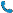 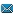 23/02/2018 Iscrizione all’ Ordine dei FarmacistiOrdine dei Farmacisti della Provincia di Avellino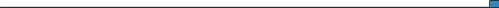 Competenza digitale	AUTOVALUTAZIONELivelli: Utente base - Utente intermedio - Utente avanzato Competenze digitali - Scheda per l'autovalutazioneBuona conoscenza di alcuni gestionali più diffuse come WinFarmGestione pagamenti e strumenti di gestione della cassa quali Pos o pagamenti con moneta elettronica.La tesi sperimentale dal titolo: “Prilling in configurazione coassiale per lo sviluppo di formulazioni dermiche core-sheel bifasiche” ha previsto la realizzazione di microcapsule doppio strato in un unico step produttivo mediante l’ausilio dell’ Incapsulatore Prilling (Nisco Encapsulator ® VarD). Una tecnologia che permette l’ottimizzazione di parametri al fine di ottenere particelle dallo strato esterno idrofilico e quello interno idrofobico con le dimensioni e la morfologia desiderata. Lo sheel di alginato conferisce alla particella la resistenza meccanica e protegge il core oleoso per favorire l’introduzione di  un farmaco modello (silibinina) labile e poco disponibile. I valori di efficienza di incapsulazione e di drug content all’interno delle microcapsule sono ottenuti mediante analisi con HPLC. Gli studi di resistenza meccanica, attraverso crash tests, hanno previsto l’utilizzo di un dinamometro e hanno stabilito il loro possibile utilizzo in processi meccanici, come il mescolamento. Studi di permeazione hanno previsto l’uso di celle di diffusione verticale e di membrane sintetiche di nitrocellulosa per soluzioni biologiche. L’obiettivo è stato quello di verificare se l’attivo caricato all’interno della formulazione dermica mostrava una permeazione prolungata nel tempo, attraverso la membrana.Autorizzo il trattamento dei miei dati personali, ivi compresi quelli sensibili, ai sensi e per gli effetti Decreto Lgs. 196/ 2003 e per le finalità di cui avviso di candidatura.Avellino,  19/03/2018	Letto,confermato e sottoscritto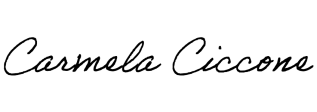 INFORMAZIONI PERSONALICarmela CICCONE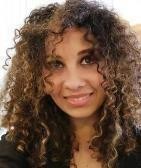 ViaFilippoVisconti,18-83100Avellino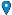 0825/34359	327/4270232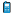 c.ciccone08@gmail.comFacebook –CicconeCarmela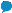 Sesso Femmina | Data di nascita 10/08/1992| Nazionalità ItalianaPOSIZIONE RICOPERTALaureata in Chimica e Tecnologia Farmaceutica con 110/110ESPERIENZA PROFESSIONALE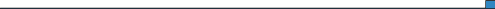 23/10/2015-30/05/20152013/2014Tirocinante farmacista23/10/2015-30/05/20152013/2014Presso la Farmacia Del Daino, Avellino Collaborazione Part-TimePresso Università degli Studi di Salerno2018Gestioneservizio prestito inter-bibliotecario di AteneoCollaborazione Professionale Presso la Farmacia Cardillo, AvellinoFarmacista collaboratrice04/07/201113/02/201704/07/2017Diploma di maturitàLiceo Scientifico P. S. Mancini, AvellinoDiploma di laureaFacoltà di Farmacia, Università degli Studi di Salerno, FiscianoAbilitazione alla professione di FarmacistaFacoltà di Farmacia, Università degli Studi di Salerno, FiscianoCOMPETENZE PERSONALILingua madreItalianoAltre lingueCOMPRENSIONEPARLATOPARLATOPRODUZIONE SCRITTAAscoltoLetturaInterazioneProduzione oraleProduzione oraleIngleseB1B1B1B1B1Livelli: A1/A2: Utente base - B1/B2: Utente intermedio - C1/C2: Utente avanzato Quadro Comune Europeo di Riferimento delle LingueLivelli: A1/A2: Utente base - B1/B2: Utente intermedio - C1/C2: Utente avanzato Quadro Comune Europeo di Riferimento delle LingueLivelli: A1/A2: Utente base - B1/B2: Utente intermedio - C1/C2: Utente avanzato Quadro Comune Europeo di Riferimento delle LingueLivelli: A1/A2: Utente base - B1/B2: Utente intermedio - C1/C2: Utente avanzato Quadro Comune Europeo di Riferimento delle LingueCompetenze comunicative e relazionaliIl percorso formativo della tesi sperimentale ha favorito l’acquisizione di competenze relazionali con le altre persone e a fare gioco di squadra al fine di realizzare gli obiettivi prefissati. Le collaborazioni in Farmacia e il lavoro Part-Time mi hanno consentito di apprendere l’importanza di fornire le giuste informazioni per soddisfare il cliente e di collaborare con i colleghi al fine di acquisire informazioni, facilitata anche dalla mia attitudine all’ascolto e alla comprensione dei suggerimenti eproposte degli altri.Competenze organizzative egestionaliLa Tesi, il lavoro Part-Time, le collaborazioni in Farmacia mi hanno permesso di apprendere l’ottimizzazione dei tempi, la gestione del lavoro in laboratorio, i corsi, i seminari, lo studio e gli esami portando a termine il lavoro con responsabilità, precisione e attenzione ai diversi dettagli.Elaborazione delle informazioniComunicazioneCreazione di ContenutiSicurezzaRisoluzione di problemiUtente baseUtente baseUtente baseUtente baseUtente baseCapacità e competenze tecnichePrincipali compiti svolti come Farmacista collaboratoreAssistenza alla clientelaGestioni scorte e magazzinoVendita Farmaci da bancoVendita prodotti e macchinari elettromedicali di automedicazioneServizi di prima assistenza sanitaria come controllo della pressione arteriosa.Conoscenze acquisite durante la tesi sperimentale della durata di un anno:Metodi di incapsulazione spraydrying per la realizzazione di polveri e sospensioni, microspray e nano spray per realizzare particelle micrometriche enanometriche.Caratterizzazione di formulazioni farmaceutiche attraverso diverse tecniche analitiche: la cromatografia ad ultra alta prestazione (HPLC) per analisi quantitative, l’IR per la valutazione della presenza di sostanze contenute nelle formulazioni, DSC (analisi calorimetrica a scansione) utile per valutare possibili interazioni tra i componenti della preparazione farmaceutica e la tecnica UV per analisi quali- quantitative.Capacità di realizzare preparazioni estemporanee, cartine, gel, unguento, sciroppo, capsule e creme mediante utilizzo turboemulsore.Il superamento dell’ esame di“Assicurazione di qualità dell’ Industria Farmaceutica”  mi ha permesso di acquisire conoscenze e competenze riguardanti le norme che regolano il sistema dell’Industria Farmaceutica: Assicurazione di qualità, il rispettodelle GMP e delle norme ISO.Patente di guidaB